Publicado en Madrid el 09/05/2024 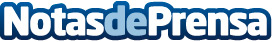 Repara tu Deuda Abogados cancela 62.000€ en Madrid gracias a la Ley de Segunda OportunidadLa deudora sufrió un divorcio y tuvo que costear sola los gastos de su hija universitariaDatos de contacto:David GuerreroResponsable de prensa655956735Nota de prensa publicada en: https://www.notasdeprensa.es/repara-tu-deuda-abogados-cancela-62-000-en_2 Categorias: Nacional Derecho Finanzas Madrid http://www.notasdeprensa.es